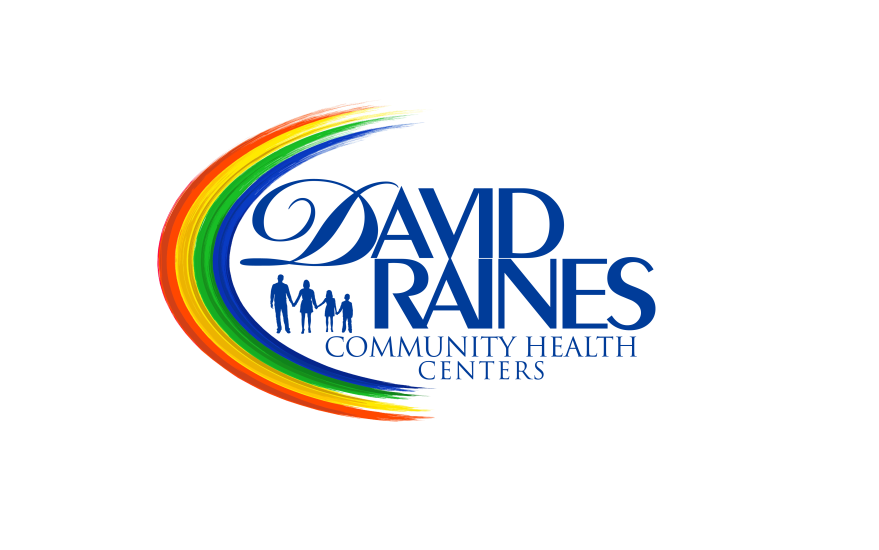 DAVID RAINES COMMUNITY HEALTH CENTERSHEALTHCARE CAREERS SCHOLARSHIPSCHOLARSHIP AGREEMENTFall 2021 – Spring 2022(5 candidates per academic year @ $1,000.00 each semester)ELIGIBILITY:To qualify, a recipient: Must be accepted by Southern University at Shreveport (SUSLA) as a full-time student;Must meet all other eligibility requirements of Southern University at Shreveport (SUSLA) to receive financial assistance.Must be a declared Nursing and/or Allied Health Major.Must have a 3.0 Cumulative GPA. Must have completed a minimum 12 hours. Must submit the following information: Official Financial Aid Transcript, Official Transcript or Letter from Registrar,(must include all grades through spring semester) Three (3) Letters of Recommendations, Anticipated date of graduation.A COMPLETE APPLICATION CONTAINING ALL REQUIRED INFORMATION MUST BE SUBMITTED NO LATER THAN MAY 24th, 2021.  LATE OR INCOMPLETE APPLICATIONS WILL NOT BE CONSIDERED.OTHER PROVISIONS:Awardee must maintain a 3.0 Cum GPA during the award period in order to continue to receive scholarship funds.Awards would be distributed each semester provided the recipient continues to meet the award criteria.Scholarship funds are held and disbursed by the SUSLA Financial Aid Office and will not be given to a recipient in the form of a check. The approved amount will be applied towards the recipient’s current semester account balance (providing no discrepancies are realized at the time of submission) to the Office of Financial Aid.  Awardee would receive only one (1) award during enrollment at SUSLA. Persons NOT selected to receive an award may only reapply once during enrollment at SUSLA. A scholarship committee will review applications and recommend candidates each academic year to the chancellor. Awards may be rescinded should any information submitted for consideration be found to be Incorrect or untrue. Any funds disbursed shall be reimbursed and/or credited back to SUSLA.Scholarship funds provided by David Raines Community Health Centers are not synonymous with university scholarships and like guidelines do not apply. Please return your application to: Director of Financial AidSouthern University at ShreveportLeonard C. Barnes Bldg. Room A-43I have read and understand the above-stated eligibility requirements and rules.  By completing and signing this application, I agree to the conditions set forth by this agreement.Signature: ______________________________________ Date: ______________________Printed Name: ___________________________________ Semester: __________________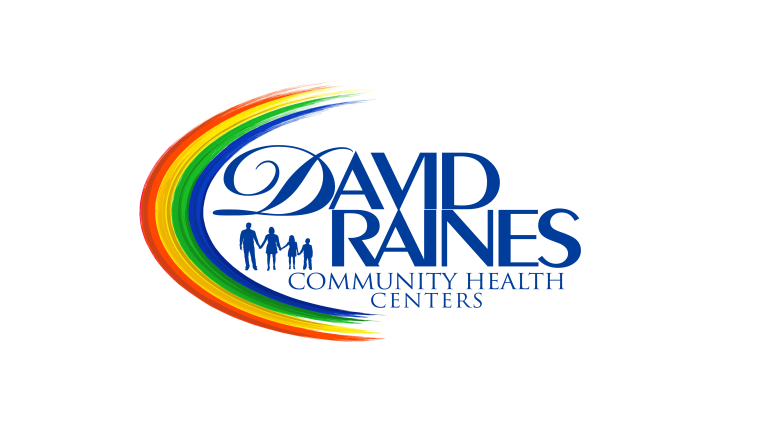 DAVID RAINES COMMUNITY HEALTH CENTERSHEALTHCARE CAREERS SCHOLARSHIPAPPLICATIONFall 2021 – Spring 2022(Please print or type all information, All areas must be completed)Applicant’s Name: _______________________________________________ S.S. #: __________-__________-_______Address: ______________________________________________________   Apt#:______________________________City: ____________________________________State:_________________   Zip Code:  _________________________Phone (h) :_______________________________( cell) ___________________Alt Contact_________________________Major Field of Interest: _______________________________________________________________________________Total # of hours pursuing this Semester: _____________________________Cumulative GPA: ___________________Please give a brief description of your career goals: ______________________________________________________________________________________________________________________________________________________________________________________________________________________________________________________________________________________________________________________________________________________________________________________________________________________________________________________________________________________________________________________________________________________________________________________________________________________________________________________________________________________________________________________________________________________________________________________________________________________________________________________________________________________________________________________________________________________________________________________________________________________________________________________________________________________________________________Please give a brief explanation of why you are applying for this scholarship: ________________________________________________________________________________________________________________________________________________________________________________________________________________________________________________________________________________________________________________________________________________________________________________________________________________________________________________________________________________________________________________________________________________________________________________________________________________________________________________________________________________________________________________________________________________________________________________________________________________________________________________________________________________________________________________________________________________________________________________________________________________________________________________________________________________________________________________________________________________________________________________________________________________________________________________________________________________________________________________________________________________________________________________________________________________________________________________________________________________________________________________________________________________________________________________________________________________________________________________________________________________________________________________________________________________________________________________To certify that the information given on this application is true and correct to the best of your knowledge, please sign below__________________________________________		_____________________________________________Applicant’s Signature					Date			